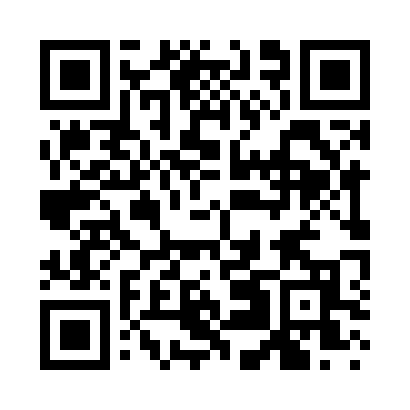 Prayer times for Cornish Center, New Hampshire, USAWed 1 May 2024 - Fri 31 May 2024High Latitude Method: Angle Based RulePrayer Calculation Method: Islamic Society of North AmericaAsar Calculation Method: ShafiPrayer times provided by https://www.salahtimes.comDateDayFajrSunriseDhuhrAsrMaghribIsha1Wed4:105:4112:464:417:529:232Thu4:095:4012:464:417:539:253Fri4:075:3912:464:427:549:264Sat4:055:3712:464:427:559:285Sun4:035:3612:464:437:579:306Mon4:015:3512:464:437:589:317Tue4:005:3312:464:437:599:338Wed3:585:3212:464:448:009:349Thu3:565:3112:464:448:019:3610Fri3:555:3012:464:448:029:3811Sat3:535:2812:464:458:039:3912Sun3:515:2712:464:458:059:4113Mon3:505:2612:464:458:069:4214Tue3:485:2512:464:468:079:4415Wed3:475:2412:464:468:089:4616Thu3:455:2312:464:468:099:4717Fri3:445:2212:464:478:109:4918Sat3:425:2112:464:478:119:5019Sun3:415:2012:464:478:129:5220Mon3:395:1912:464:488:139:5321Tue3:385:1812:464:488:149:5522Wed3:365:1812:464:498:159:5623Thu3:355:1712:464:498:169:5824Fri3:345:1612:464:498:179:5925Sat3:335:1512:464:508:1810:0126Sun3:325:1412:464:508:1910:0227Mon3:305:1412:474:508:2010:0328Tue3:295:1312:474:518:2110:0529Wed3:285:1312:474:518:2110:0630Thu3:275:1212:474:518:2210:0731Fri3:265:1112:474:528:2310:08